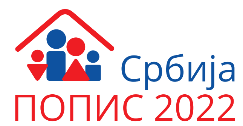 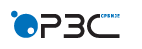 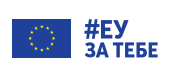 Републички завод за статистикуобјављујеЈАВНИ ПОЗИВ ЗА ПРИЈАВЉИВАЊЕ КАНДИДАТА ЗА ИНСТРУКТОРЕ У ПОПИСУ СТАНОВНИШТВА, ДОМАЋИНСТАВА И СТАНОВА 2022. ГОДИНЕПозивају се грађани заинтересовани за рад у Попису у својству инструктора да у периоду од 24. јуна(од 9.00 часова) до 3. јула 2022. године (до 20.00 часова) попуне електронску пријаву на сајтовима Завода,www.stat.gov.rs или popis2022.stat.gov.rs.Општи услови које кандидат треба да испуни:држављанство Републике Србије;пребивалиште или пријављено боравиште у Републици Србији;најмање 18 година старости у тренутку попуњавања пријаве;стечено најмање четворогодишње средње образовање;да кандидат није осуђиван, да против њега није покренута истрага нити се против њега води кривични поступак.Посебни услови које кандидат треба да испуни:познавање рада на рачунару (MS Office, интернет) – предвиђено је тестирање кандидата;могућност коришћења сопственог рачунара и приступ интернету током периода ангажовања.Детаљније информације о задацима инструктора и процедурама за избор кандидата доступне су на сајтовима Завода.